DC STATE HISTORIC PRESERVATION OFFICE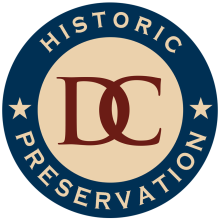 DETERMINATION OF ELIGIBILITY FORMPROPERTY INFORMATIONProperty Name(s): Specify	Street Address(es): Specify Square(s) and Lot(s): Specify Property Owner(s): SpecifyThe property/properties is/are being evaluated for potential historical significance as/for: An individual building or structure. A contributing element of a historic district: Specify  A possible expansion of a historic district: Specify A previously unevaluated historic district to be known as: Specify An archaeological resource with site number(s): Specify An object (e.g. statue, stone marker etc.): Specify A new multiple property/thematic study regarding: Specify Association with a multiple property/thematic study: Specify Other: SpecifyPlease replace this text with a current photograph of the property on the first page and then follow it with a map, a description of the property, a rationale for the proposed determination of eligibility, images, drawings and other pertinent information, as appropriate._____________________________________________________________________________________________PREPARER’S DETERMINATIONEligibility Recommended 					Eligibility Not Recommended Applicable National Register Criteria:			Applicable Considerations:A	B	C	D			A	B	C	D 	E 	F 	G Prepared By: Specify Name, Title & Organization		Date: Insert DateDC SHPO REVIEW AND COMMENTSConcurs with Recommendation 			Does Not Concur with Recommendation David Maloney						Date:District of Columbia State Historic Preservation OfficerReviewed by:								DC Government Project/Permit Project Log Number:Continue text here.  When complete, please return the draft Determination of Effect Form to the DC SHPO IN MICROSOFT WORD FORMAT for review and comment.  Electronic submittals are encouraged.  If the file is too large to submit via regular email, please submit it using the “drop box” indicated below or mail the file on a compact disc. Return to:Mr. C. Andrew LewisSenior Historic Preservation SpecialistDC Office of Planning/DC State Historic Preservation Office1100 4th Street, SW, Suite E650Washington, DC  20024andrew.lewis@dc.govPhone: 202-442-8841Drop Box: https://www.hightail.com/u/DCArchaeology